Bro över PrästösundEn bro över Prästösund är en infrastrukturell satsning som ur ett ekonomiskt, miljömässigt och socialt perspektiv har stark bärkraft. Det är en satsning som stärker hela norra Åland och skapar nya möjligheter för utbyte av tjänster både på individ- och kommunal nivå. Därtill ökar det tryggheten speciellt för Vårdöborna då blåljus personal alltid snabbt och enkelt kan ta sig över sundet.  En fast förbindelse stärker Vårdö som kommun och ökar möjligheterna till inflyttning och näringslivsexpansion.FÖRSLAGRubrik i den allmänna motiveringen: KortruttSida: 38Följande text läggs till: ”I syfte att stärka norra Åland som region och skapa möjligheter för ett utvecklat samarbete på kommunalnivå aktiveras och intensifieras planerna på en fast förbindelse över Prästösund.”Mariehamn den 12 november 2018Veronica ThörnroosJörgen Pettersson		Runar Karlsson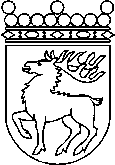 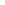 Ålands lagtingBUDGETMOTION nr 23/2018-2019BUDGETMOTION nr 23/2018-2019Lagtingsledamot DatumVeronica Thörnroos m.fl.2018-11-12Till Ålands lagtingTill Ålands lagtingTill Ålands lagtingTill Ålands lagtingTill Ålands lagting